Приложение 2  Разгадайте ребус, назовите спрятанную земную оболочку.Проверьте свой ответ, убрав шторку.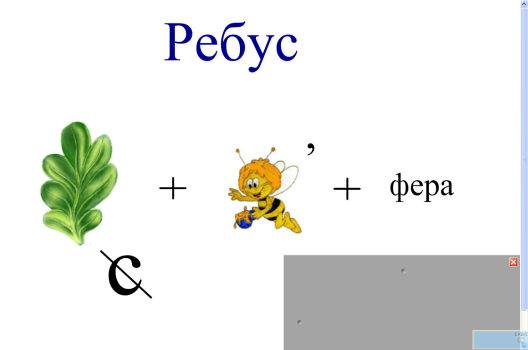 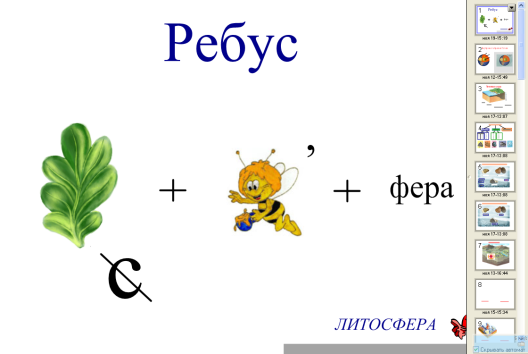 